Liebe Eltern, im kommenden Schuljahr findet wieder die Wahl des Elternbeirats statt. Wir werden diese zum zweiten Mal als Briefwahl durchführen. Über den Ablauf werden Sie im neuen Schuljahr rechtzeitig informiert. Doch bereits jetzt brauchen wir Ihre Hilfe. Uns verlassen einige Mitglieder, deren Kinder in diesem Jahr ihre Abschlussprüfungen schreiben. Daher brauchen wir neue Kandidaten für die EB-Wahl 2020. Als Anlage erhalten Sie einen Elternbrief. Bitte geben Sie sich einen Ruck und schicken Sie uns den ausgefüllten Abschnitt zurück. Wir brauchen für die neue Amtsperiode einen starken und engagierten Elternbeirat zu dem Sie beitragen können.Eine Bitte an alle Eltern der 8. Jahrgangsstufe: Die Weimarfahrt musste aufgrund des Coronavirus abgesagt werden. Die Unterkunft konnte kostenlos storniert werden. Jedoch fallen für die Busfahrt Stornokosten von 5,50 € je Schüler an. Um diese Stornokosten beim Freistaat Bayern einreichen zu können, müssen alle Eltern der 8. Jahrgangsstufe das beiliegende Formular ausfüllen und an die Schule schicken.  Wer dies noch nicht gemacht hat, bitten wir dringend um Erledigung. Vielen Dank!TIPPS von Eltern an Eltern:Am 22.06.2020 findet die parentum als Onlinemesse statt. Sie ist eine gute Gelegenheit, um sich u.a. mit den Fragen „Wie geht es eigentlich nach der Schule weiter?“ oder „Welche Möglichkeiten/Talente habe ich?“ zu beschäftigen. Kommen Sie online per Videochat ins Gespräch mit Ausbildungsbetrieben und Hochschulen aus der Region!parentum.online Fürth/Erlangen
Die digitale Berufswahlmesse für Eltern+Jugendliche 
Montag, 22. Juni 2020 von 14 – 18 Uhr
Es ist ganz einfach, die Messen online zu besuchen:1. Am Messetag IfT Veranstaltungsseite anklicken unter: www.parentum.de/online2. Namen eingeben3. Aussteller wählen4. Chatten
Über 25 Aussteller (Unternehmen, Hochschulen und Beratungsinstitutionen informieren zu den Themen Ausbildung, (Duales), Studium, Auslandsaufenthalt und Freiwilliges Soziales Jahr und Praktikum) in Live-Chats.
Viele Grüße und bleiben Sie gesund!gez. Andrea Nüßlein Vorsitzende Elternbeirat JSReb-jsr@gmx.de Wichtige Informationen finden Sie außerdem unter der Seite des Elternbeirats auf der Homepage der JSR unter www.jsr-hersbruck.de. Dieser Newsletter erscheint einmal im Monat. Gerne können Sie uns Ihre Themenwünsche über die bekannten Kommunikationswege mitteilen.8. Newsletter Juni 2020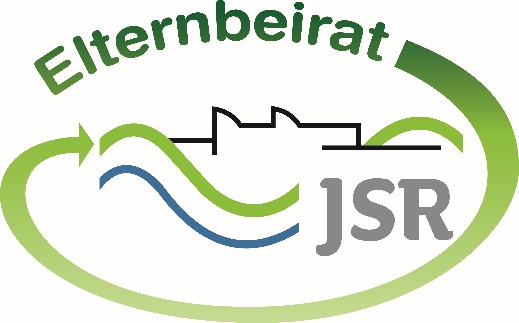 